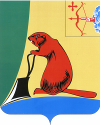 О внесении изменения в постановление главы Тужинского муниципального района от 05.02.2020 № 1 В соответствии со статьей 12 Закона Кировской области от 25.11.2010 № 578-ЗО «О комиссиях по делам несовершеннолетних и защите их прав 
в Кировской области» в связи с кадровыми изменениями ПОСТАНОВЛЯЮ:1. Внести в постановление главы Тужинского муниципального района от 05.02.2020 № 1 «Об утверждении состава комиссии по делам несовершеннолетних и защите их прав при администрации Тужинского муниципального района» следующее изменение:Утвердить состав комиссии по делам несовершеннолетних и защите их прав при администрации Тужинского муниципального района в новой редакции, согласно приложению.2. Настоящее постановление вступает в силу с момента опубликования в Бюллетене муниципальных нормативных правовых актов органов местного самоуправления Тужинского муниципального района Кировской области.И.о. главы Тужинскогомуниципального района    О.Н. ЗубареваСОСТАВкомиссии по делам несовершеннолетних и защите их прав при администрации Тужинского муниципального района__________ПриложениеУТВЕРЖДЕНпостановлением главы администрации Тужинского муниципального районаот 12.10.2020 № 11МАРЬИНАНаталья Александровна-заместитель главы администрации Тужинского муниципального района 
по социальным вопросам – начальник управления образования, председатель комиссии;БАГАЕВЭдуард НиколаевичБЕРЕСНЕВАМария Эдуардовна--директор МБУК Тужинский РКДЦ, депутат Тужинской районной Думы, заместитель председателя комиссии 
(по согласованию);главный специалист, ответственный секретарь КДН и ЗП администрации Тужинского муниципального района, секретарь комиссии;Члены комиссии:БЕРЕСНЕВАлексей ВасильевичДЕРБЕНЁВАТамара ЛеонидовнаКРАЕВВиталий ВасильевичКУРАНДИНАОльга ВладимировнаЛЫСАНОВАСветлана Николаевна------начальник ПП «Тужинский» МО МВД России «Яранский» (по согласованию);заведующий МКДОУ детский сад «Родничок» пгт Тужа (по согласованию);начальник ОНДПР Арбажского 
и Тужинского районов УНДПР ГУ МЧС России по Кировской области 
(по согласованию);социальный педагог КОГОБУ «СШ 
с. Ныр Тужинского района»
 (по согласованию);заведующий МКУ Отдел культуры, спорта и молодежной политики администрации Тужинского муниципального района, председатель районного женсовета Тужинского муниципального района;МИЛЬЧАКОВА Екатерина МихайловнаНОВИКОВА Анна Владимировна--инспектор ПДН ПП «Тужинский» МО МВД России «Яранский» 
(по согласованию);директор КОГОБУ «СШ с УИОП 
пгт Тужа», депутат Тужинской районной Думы (по согласованию);НОСКОВАОльга ВалерьевнаПЕРМИНОВ Александр Геннадьевич ПОПОНИНАНаталия ЮрьевнаРЕНЖИНАТатьяна ЛеонидовнаСТАШКОВАСветлана АркадьевнаСУСЛОВАЕвгения МихайловнаТЕТЕРИНАТатьяна ИгоревнаЦАРЕГОРОДЦЕВАЮлия ГеннадьевнаЧЕРЕПАНОВАГалина НиколаевнаШИШКИНАНаталья ГеннадьевнаШУШКАНОВАВалентина Сергеевна-----------старший инспектор Яранского МФ ФКУ УИИ УФСИН России по Кировской области (по согласованию);ведущий специалист по физкультуре 
и спорту МКУ Отдел культуры, спорта 
и молодежной политики администрации Тужинского муниципального района;ведущий специалист - юрист отдела организационно-правовой и кадровой работы администрации Тужинского муниципального района;заведующий МКДОУ детский сад «Сказка» пгт Тужа, депутат Тужинской районной Думы (по согласованию);главный специалист по опеке 
и попечительству МКУ Управление образования администрации Тужинского муниципального района;начальник Тужинского отдела КОГАУСО «Межрайонный комплексный центр социального обслуживания населения 
в Тужинском районе»;врач психиатр-нарколог КОГБУЗ «Тужинская центральная районная больница» (по согласованию);ведущий специалист по молодежной политике МКУ Отдел культуры, спорта 
и молодежной политики администрации Тужинского муниципального района, старший волонтер отряда волонтёров Тужинского муниципального района;педиатр КОГБУЗ «Тужинская ЦРБ» 
(по согласованию);методист по воспитательной работе 
и дополнительному образованию МКУ Управление образования администрации Тужинского муниципального района;ведущий инспектор КОГКУ ЦЗН Тужинского района (по согласованию);